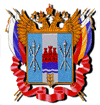    РОССИЙСКАЯ ФЕДЕРАЦИЯРОСТОВСКАЯ ОБЛАСТЬ РЕМОНТНЕНСКИЙ РАЙОНМУНИЦИПАЛЬНОЕ ОБРАЗОВАНИЕ«ПЕРВОМАЙСКОЕ СЕЛЬСКОЕ ПОСЕЛЕНИЕ»АДМИНИСТРАЦИЯ ПЕРВОМАЙСКОГО СЕЛЬСКОГО ПОСЕЛЕНИЯ ПОСТАНОВЛЕНИЕ27.12.2012                                                             № 43                                 с. Первомайское     О внесении изменений в постановление Администрации Первомайского сельского поселения от 18.11.2011 г. № 48В связи с изменением объема финансирования муниципальной долгосрочной целевой программы «Развитие сети автомобильных дорог общего пользования в Первомайском сельском поселении на 2010-2014 годы»ПОСТАНОВЛЯЮ: 1. Внести изменения в постановление администрации Первомайского сельского поселения № 18 от 14.04.2010г. «Об утверждении муниципальной долгосрочной целевой программы «Развитие сети автомобильных дорог общего пользования в Первомайском сельском поселении на 2010-2014 годы» следующие изменения:Приложения 1 к долгосрочной целевой программе  изложить в редакции  согласно приложению к настоящему постановлению.1.2. Приложения 2 к долгосрочной целевой программе  изложить в редакции  согласно приложению к настоящему постановлению.1.3 Приложения 3 к долгосрочной целевой программе  изложить в редакции  согласно приложению к настоящему постановлению.1.4. Приложения 4 к долгосрочной целевой программе  изложить в редакции  согласно приложению к настоящему постановлению.2.     Постановление вступает в силу со дня официального опубликования.3.     Контроль за исполнением постановления оставляю за собой.   Глава Первомайского сельского поселения                          В.Ф. Шептухин Постановление вноситСектор экономики и финансовПриложение  №1к постановлениюАдминистрации Первомайского сельского поселенияот 27.12.2012 г. № 43	МУНИЦИПАЛЬНАЯ ДОЛГОСРОЧНАЯ ЦЕЛЕВАЯ ПРОГРАММА"РАЗВИТИЕ  СЕТИ АВТОМОБИЛЬНЫХ  ДОРОГ ОБЩЕГО ПОЛЬЗОВАНИЯВ ПЕРВОМАЙСКОМ СЕЛЬСКОМ ПОСЕЛЕНИИНА 2010-2014 ГОДЫ"ПАСПОРТМУНИЦИПАЛЬНОЙ ДОЛГОСРОЧНОЙ ЦЕЛЕВОЙ ПРОГРАММЫ"РАЗВИТИЕ СЕТИ АВТОМОБИЛЬНЫХ ДОРОГ ОБЩЕГО ПОЛЬЗОВАНИЯВ ПЕРВОМАЙСКОМ СЕЛЬСКОМ ПОСЕЛЕНИИНА 2010-2014 ГОДЫ"Раздел 1. СОДЕРЖАНИЕ ПРОБЛЕМЫ И ОБОСНОВАНИЕНЕОБХОДИМОСТИ ЕЕ РЕШЕНИЯ ПРОГРАММНЫМИ МЕТОДАМИВлияние развития сети автомобильных дорогна экономику Ростовской областиДорожное хозяйство является одной из отраслей экономики, развитие которой напрямую зависит от общего состояния экономики страны, и в то же время дорожное хозяйство оказывает влияние на ее развитие. Автомобильный дороги, являясь сложными инженерно-техническими сооружениями, имеют ряд особенностей, а именно:автомобильные дороги представляют собой материалоемкие, трудоемкие линейные сооружения, содержание которых требует больших финансовых затрат;в отличие от других видов транспорта автомобильный - наиболее доступный для всех вид транспорта, а его неотъемлемый элемент - автомобильная дорога - доступен абсолютно всем гражданам страны, водителям и пассажирам транспортных средств и пешеходам;реконструкция, капитальный ремонт, ремонт и содержание автомобильных дорог также требуют больших затрат.Как и любой товар, автомобильная дорога обладает определенными потребительскими свойствами, а именно:удобство и комфортность передвижения;скорость движения;пропускная способность;безопасность движения;экономичность движения;долговечность;стоимость содержания;экологическая безопасность.Одним из направлений деятельности государства по финансированию дорожного хозяйства является максимальное удовлетворение потребности населения и экономики страны в автомобильных дорогах с высокими потребительскими свойствами при минимальных и ограниченных финансовых ресурсах.Оценка влияния дорожного хозяйства на экономику включает целый ряд более сложных проблем, чем оценка экономических затрат. Это определяется рядом причин. Во-первых, повышение комфорта и удобства поездок за счет улучшения качественных показателей сети дорог или экономия времени за счет увеличения средней скорости движения, не может быть выражен в денежном эквиваленте. Во-вторых, результат в форме снижения транспортных затрат, который касается большого количества граждан, трудно спрогнозировать. В-третьих, некоторые положительные результаты, связанные с совершенствованием сети автомобильных дорог, могут быть достигнуты в различных сферах экономики. Поэтому оценить их в количественных показателях представляется не всегда возможным.Показателями улучшения состояния дорожной сети являются:снижение текущих издержек, в первую очередь для пользователей автомобильных дорог;стимулирование общего экономического развития прилегающих территорий;экономия времени как для перевозки пассажиров, так и для прохождения грузов, находящихся в пути;снижение числа дорожно-транспортных происшествий и нанесенного материального ущерба;повышение комфорта и удобства поездок.Социальная значимость роли автомобильных дорог может быть оценена по следующим показателям: экономия свободного времени, увеличение занятости и снижение миграции населения и т.д.В целом улучшение «дорожных условий» приводит к:сокращению времени на перевозки грузов и пассажиров (за счет увеличения скорости движения);снижению стоимости перевозок (за счет сокращения расхода горюче-смазочных материалов (далее - ГСМ), снижения износа транспортных средств из-за неудовлетворительного качества дорог, повышения производительности труда);повышение спроса на услуги дорожного сервиса;повышение транспортной доступности;снижению последствий стихийных бедствий;сокращению числа дорожно-транспортных происшествий;улучшению экологической ситуации (за счет роста скорости движения, уменьшения расхода ГСМ).Таким образом, обеспечение финансирования дорожного хозяйства является одной из важнейших задач, от успешного решения которой зависит успех развития экономики регионов и страны в целомАвтомобильные дороги имеют стратегическое значение для Первомайского сельского поселения. Они связывают территорию поселения, сеть автомобильных дорог обеспечивает мобильность населения и доступ к материальным ресурсам, позволяет расширить производственные возможности экономики за счет снижения транспортных издержек и затрат времени на перевозкиРазвитие экономики Первомайского сельского поселения во многом определяется эффективностью функционирования автомобильного транспорта, которая зависит от уровня развития и состояния сети, автомобильных дорог общего пользования.Недостаточный уровень дорожной сети является одним из наиболее существенных ограничений темпов роста социально-экономического развития Первомайского сельского поселения, поэтому совершенствование  сети автомобильных дорог общего пользования имеет важное значение для поселения. 1.2. Проблемы развития сети автомобильных дорог общего пользования местного значения в Первомайском сельском поселении.В настоящее время протяженность улично-дорожной сети муниципального образования Первомайское сельского поселение, находящейся в муниципальной собственности - 22,3 километра.Автомобильные  дороги подвержены влиянию окружающей среды, хозяйственной деятельности человека и постоянному воздействию транспортных средств, в результате чего меняется технико-эксплуатационное состояние дорог. Для их соответствия нормативным требованиям необходимо выполнение различных видов дорожных работ:содержание автомобильных дорог  - комплекс работ по поддержанию надлежащего технического состояния автомобильной дороги, оценке их технического состояния, а также по организации и обеспечению безопасности дорожного движения;капитальный ремонт автомобильной дороги  - комплекс работ по замене и (или) восстановлению конструктивных элементов автомобильной дороги, дорожных сооружений и (или) их частей, выполнение которых осуществляется в пределах установленных допустимых значений технических характеристик класса и категории автомобильных дорог и при выполнении которых затрагиваются конструктивные и иные характеристики надежности и безопасности автомобильной дороги, не изменяются границы полосы отвода автомобильной дороги.Состояние сети дорог определяется своевременностью, полнотой и качеством выполнения работ по содержанию, капитальному ремонту и реконструкции дорог и зависит напрямую от объемов финансирования и стратегии распределения финансовых ресурсов в условиях их ограниченных объемов.С 2011 года планирование расходов на содержание и капитальный ремонт автомобильных дорог общего пользования местного значения будет осуществляться на принципиально новой основе путем их расчета на основании соответствующих нормативов. С учетом ограниченной доходной базы местного бюджета единовременный переход на планирование по нормативам в полном объеме не представляются возможным, поэтому будет действовать поэтапный переход на вышеуказанные нормативы.Учитывая вышеизложенное, в условиях ограниченных финансовых средств стоит задача их оптимального использования с целью максимально возможного снижения количества проблемных участков автомобильных дорог и сооружений на них. Реализация комплекса программных мероприятий сопряжена со следующими рисками:Риск ухудшения социально-экономической ситуации в стране, что выразится в снижении темпов роста экономики и уровня инвестиционной активности, возникновение бюджетного дефицита, сокращение объемов финансирования дорожной отрасли;Риск превышения фактического уровня инфляции по сравнению с прогнозируемым, ускоренный рост цен на строительные материалы, машины, специализированное оборудование, что может привести к увеличению стоимости дорожных работ, снижению объемов капитального ремонта, ремонта и содержания, автомобильных дорог общего пользования;Риск задержки завершения перехода на финансирование работ по содержанию и капитальному ремонту автомобильных дорог в соответствии с нормативами денежных затрат, что не позволит в период реализации Программы существенно сократить накопленное отставание в выполнении ремонтных работ автомобильных дорог общего пользования и достичь запланированных в Программе величин показателей.Раздел 2. ОСНОВНЫЕ ЦЕЛИ И ЗАДАЧИ, СРОКИ И ЭТАПЫРЕАЛИЗАЦИИ, ЦЕЛЕВЫЕ ИНДИКАТОРЫ И ПОКАЗАТЕЛИ ПРОГРАММЫОсновной целью Программы является развитие современной и эффективной автомобильно-дорожной  инфраструктуры.Для достижения основной цели Программы необходимо решить следующие задачи:поддержание автомобильных  дорог общего пользования местного значения и  искусственных сооружений на них на уровне, соответствующем категории дороги, путем содержания дороги и сооружений на них;сохранение протяженности, соответствующей нормативным требованиям автомобильных дорог общего пользования  местного значения за счет капитального ремонта автомобильных дорог;Срок реализации Программы - 2010-2014 годы.Поскольку мероприятия Программы, связаны с содержанием и капитальным ремонтном автомобильных дорог, носят постоянный, непрерывный характер и имеют длительный производственный цикл, а финансирование мероприятий Программы зависит от  возможностей областного и местного бюджета, то в пределах срока действия Программы этап реализации соответствует одному году. Задачей каждого этапа является 100-процентное содержание всей сети дорог и не увеличение показателя «Доля протяженности автомобильных дорог местного значения, не отвечающих нормативным требованиям, в общей протяженности автомобильных дорог местного значения»Раздел 3. СИСТЕМА ПРОГРАММНЫХ МЕРОПРИЯТИЙ, РЕСУРСНОЕОБЕСПЕЧЕНИЕ, ПЕРЕЧЕНЬ МЕРОПРИЯТИЙ С РАЗБИВКОЙ ПО ГОДАМ,ИСТОЧНИКАМ ФИНАНСИРОВАНИЯ ПРОГРАММЫДля реализации поставленных целей и решения задач Программы, достижения планируемых значений показателей и индикаторов предусмотрено выполнение следующих мероприятий:1. Мероприятия по содержанию автомобильных дорог общего пользования местного значения искусственных сооружений на них.Реализация мероприятий позволит выполнять работы по содержанию автомобильных дорог и искусственных сооружений на них в соответствии с нормативными требованиями.2. Мероприятия по капитальному ремонту автомобильных дорог общего пользования местного значения искусственных сооружений на них, за счет средств Фонда софинансирования расходов на капитальный ремонт автомобильных дорог общего пользования местного значения и тротуаров. Система программных мероприятий приведена в приложении №1 к настоящей Программе. Порядок расчета долевого участия в софинансировании капитального ремонта автомобильных дорог общего пользования местного значения и тротуаров приведен в таблице №1.Реализация мероприятий позволит сохранить протяженность автомобильных дорог общего пользования местного значения, на которых показатели их транспортно-эксплуатационного состояния соответствуют категории дороги.Мероприятия по ремонту  автомобильных дорог будут определяться на основе сметной документации имеющей положительный заключение Главгосэкспертизы.Объемы финансирования Программы представлены в таблице №2Раздел 4. МЕХАНИЗМ РЕАЛИЗАЦИИ, ОРГАНИЗАЦИЯ УПРАВЛЕНИЯИ КОНТРОЛЬ ЗА ХОДОМ РЕАЛИЗАЦИИ ПРОГРАММЫУправление реализацией Программы осуществляет Администрация Первомайского сельского поселения.Заказчик Программы несет ответственность за реализацию Программы, уточняет сроки реализации мероприятий Программы и объемы их финансирования.Заказчик Программы выполняются следующие основные задачи:экономический анализ эффективности программных проектов и мероприятий Программы;подготовка предложений по составлению плана текущих расходов на очередной период;корректировка плана реализации Программы по источникам и объемам финансирования и по перечню предлагаемых к реализации задач Программы по результатам принятия областного и местного  бюджетов.подготовки и представления отчетов о ходе реализации Программы.Контроль за ходом реализации Программы осуществляется Администрацией Первомайского сельского поселения.Раздел 5. ОЦЕНКА ЭФФЕКТИВНОСТИ СОЦИАЛЬНО-ЭКОНОМИЧЕСКИХИ ЭКОЛОГИЧЕСКИХ ПОСЛЕДСТВИЙ ОТ РЕАЛИЗАЦИИ ПРОГРАММЫЭффективность реализации Программы зависит от результатов, полученных в сфере деятельности транспорта и вне него."Транспортный эффект" заключается в получении прямых выгод, получаемых в результате улучшения «дорожных условий», для лиц, пользующихся автомобильными дорогами. "Транспортный эффект" включает в себя экономию затрат на эксплуатацию транспортных средств, сокращение времени нахождения в пути, повышение эффективности использования транспортных средств, снижение риска дорожно-транспортных происшествий, повышение комфортности движения и улучшение удобства в пути следования. «Внетранспортный эффект» связан с влиянием совершенствования и развития сети автомобильных дорог местного значения на социально-экономического развития поселения и экологическую обстановку. Общественная эффективность Программы связана с совокупностью «транспортного эффекта» и «внетранспортного эффекта» с учетом последствий реализации Программы, как для участников дорожного движения, так и для населения и хозяйственного комплекса  региона в целом.Последовательная реализация мероприятий Программы будет способствовать повышению скорости, удобства и безопасности движения на автомобильных дорогах общего пользования. Реализация мероприятий Программы приведет к достижению следующих результатов:протяженность участков автомобильных дорог местного значения, на которых выполнен капитальный ремонт с целью доведения их до нормативных требований – 1,1 км.протяженность участков тротуаров, на которых выполнен капитальный ремонт -1,5 км.Это позволит решить следующие задачи Программы:1.Поддержание автомобильных дорог общего пользования местного значения и искусственных сооружений на них на уровне, соответствующем категории дороги, путем содержания 100 процентов дорог и  сооружений на них.2.Сохранение протяженности соответствующих нормативным требованиям автомобильных дорог общего пользования местного значения за счет средств капитального ремонта автомобильных дорог местного значения.Приложение №2к муниципальной долгосрочной целевой программе «Развитие сети автомобильных дорог общего пользования в Первомайском сельском поселении на 2010-2014 годыСИСТЕМАпрограммах мероприятийПриложение №3к муниципальной долгосрочной целевой программе «Развитие сети автомобильных дорог общего пользования в Первомайском сельском поселении на 2010-2014 годыПЕРЕЧЕНЬобъектов капитального ремонта автомобильных дорог общего пользования местного значения на 2010-2014 годыПриложение №4к муниципальной долгосрочной целевой программе «Развитие сети автомобильных дорог общего пользования в Первомайском сельском поселении на 2010-2014 годыОБЪЕМЫфинансирования ПрограммыНаименованиепрограммыМуниципальная долгосрочная целевая программа «Развитие сети автомобильных  дорог общего пользования в Первомайском сельском поселениина 2010-2014  годы" (далее - Программа)Основание для разработки  ПрограммыПостановление Главы Первомайского сельского поселения от 03.02.2012 года № 12 «О Порядке принятия решения о разработке муниципальных долгосрочных целевых программ, их формирования и реализации и Порядке проведения и критериях оценки эффективности реализации муниципальных долгосрочных целевых программ»Заказчик ПрограммыАдминистрация Первомайского сельского поселения Разработчик ПрограммыАдминистрация Первомайского сельского поселения Основная цель Программыразвитие современной и эффективной автомобильно-дорожной инфраструктуры Основные задачи Программыподдержание автомобильных дорог общего пользования  местного назначения, искусственных сооружений на них на тротуаров на уровне, соответствующем категории дороги, путем содержания дорог и сооружений на них;сохранение протяженности соответствующих нормативным требования автомобильных дорог общего пользования местного значения за счет капитального ремонта автомобильных дорог; Сроки реализации  Программы2010-2014 годыСтруктура Программы, перечень подпрограмм, основные направления и мероприятия- паспорт  Муниципальной долгосрочной целевой программы Развитие сети автомобильных  дорог общегопользования в Первомайском сельском поселении на 2010-2014  годы"- Раздел 1. Содержание проблемы и обоснованиенеобходимости ее решения программными методами.- Раздел 2. Основные цели и задачи, сроки и этапы реализации, целевые индикаторы и показатели Программы.- Раздел 3. Система программных мероприятий, ресурсное обеспечение, перечень мероприятий, источники финансирования Программы.- Раздел 4. Механизм реализации, организацияуправления и контроль за ходом реализации Программы.- Раздел 5. Оценка эффективностисоциально-экономических и экологических последствий от реализации Программы.- Приложение N 1 Система программных мероприятий- паспорт  Муниципальной долгосрочной целевой программы Развитие сети автомобильных  дорог общегопользования в Первомайском сельском поселении на 2010-2014  годы"- Раздел 1. Содержание проблемы и обоснованиенеобходимости ее решения программными методами.- Раздел 2. Основные цели и задачи, сроки и этапы реализации, целевые индикаторы и показатели Программы.- Раздел 3. Система программных мероприятий, ресурсное обеспечение, перечень мероприятий, источники финансирования Программы.- Раздел 4. Механизм реализации, организацияуправления и контроль за ходом реализации Программы.- Раздел 5. Оценка эффективностисоциально-экономических и экологических последствий от реализации Программы.- Приложение N 1 Система программных мероприятийИсполнитель ПрограммыАдминистрация Первомайского сельского поселения Объём и источники финансирования ПрограммыВсего: 7304,7 тыс. рублей:- средства областного бюджета –  6557,0 тыс. рублей;- средства местного бюджета –  747,7 тыс. рублей.В том числе областной бюджет:2010 год – 2209,7 тыс.рублей;2011 год –  0,0 тыс. рублей;2012 год –  1884,5 тыс. рублей;2013 год –  2360,8 тыс. рублей.2014 год  –102,0 тыс.рублей.В том числе местный бюджет:2010 год –  318,2 тыс. рублей;2011 год –  15,0 тыс. рублей;2012 год –  312,8 тыс. рублей;2013 год –  101,7 тыс. рублей;2014 год –  0,0 тыс. рублей.Ожидаемый конечный результат реализации Программыреализация мероприятий Программы приведет к достижению следующих результатов: улучшится состояние и дислокация  дорог, обеспечится безопасность дорожного движения Система организации контроля за исполнением Программыконтроль за ходом реализации Программы осуществляет Администрация  Первомайского  сельского поселения, в соответствии с ее полномочиями установленными федеральным и областным законодательством, местными нормативными документами№ п/пСодержание мероприятияЦель мероприятияОтветственный исполнительСрок исполненияИсточникфинан-сирования Объем финансирования по годам (тыс. руб.)Объем финансирования по годам (тыс. руб.)Объем финансирования по годам (тыс. руб.)Объем финансирования по годам (тыс. руб.)Объем финансирования по годам (тыс. руб.) Всего№ п/пСодержание мероприятияЦель мероприятияОтветственный исполнительСрок исполненияИсточникфинан-сирования 20102011201220132014 Всего123456789101112Мероприятия по содержанию автомобильных дорог общего пользования местного значения и искусственных сооружений на нихМероприятия по содержанию автомобильных дорог общего пользования местного значения и искусственных сооружений на нихМероприятия по содержанию автомобильных дорог общего пользования местного значения и искусственных сооружений на нихМероприятия по содержанию автомобильных дорог общего пользования местного значения и искусственных сооружений на нихМероприятия по содержанию автомобильных дорог общего пользования местного значения и искусственных сооружений на нихМероприятия по содержанию автомобильных дорог общего пользования местного значения и искусственных сооружений на нихМероприятия по содержанию автомобильных дорог общего пользования местного значения и искусственных сооружений на нихМероприятия по содержанию автомобильных дорог общего пользования местного значения и искусственных сооружений на нихМероприятия по содержанию автомобильных дорог общего пользования местного значения и искусственных сооружений на нихМероприятия по содержанию автомобильных дорог общего пользования местного значения и искусственных сооружений на нихМероприятия по содержанию автомобильных дорог общего пользования местного значения и искусственных сооружений на нихМероприятия по содержанию автомобильных дорог общего пользования местного значения и искусственных сооружений на них11.Содержание автомобильных дорог общего пользования местного значения и искусственных сооружений на нихподдержание дорог общего пользования местного значения в проезжем состоянии на уровне соответствующем категории дороги, путем содержания дороги и сооружений на нихАдминистрация Первомайского сельского поселения2010-2014 годыместный бюджет0,015,098,099,0102,0314,0Мероприятия по капитальному ремонту автомобильных дорог общего пользования местного значения, искусственных сооружений на них и тротуаров  за счет средств ФСРМероприятия по капитальному ремонту автомобильных дорог общего пользования местного значения, искусственных сооружений на них и тротуаров  за счет средств ФСРМероприятия по капитальному ремонту автомобильных дорог общего пользования местного значения, искусственных сооружений на них и тротуаров  за счет средств ФСРМероприятия по капитальному ремонту автомобильных дорог общего пользования местного значения, искусственных сооружений на них и тротуаров  за счет средств ФСРМероприятия по капитальному ремонту автомобильных дорог общего пользования местного значения, искусственных сооружений на них и тротуаров  за счет средств ФСРМероприятия по капитальному ремонту автомобильных дорог общего пользования местного значения, искусственных сооружений на них и тротуаров  за счет средств ФСРМероприятия по капитальному ремонту автомобильных дорог общего пользования местного значения, искусственных сооружений на них и тротуаров  за счет средств ФСРМероприятия по капитальному ремонту автомобильных дорог общего пользования местного значения, искусственных сооружений на них и тротуаров  за счет средств ФСРМероприятия по капитальному ремонту автомобильных дорог общего пользования местного значения, искусственных сооружений на них и тротуаров  за счет средств ФСРМероприятия по капитальному ремонту автомобильных дорог общего пользования местного значения, искусственных сооружений на них и тротуаров  за счет средств ФСРМероприятия по капитальному ремонту автомобильных дорог общего пользования местного значения, искусственных сооружений на них и тротуаров  за счет средств ФСРМероприятия по капитальному ремонту автомобильных дорог общего пользования местного значения, искусственных сооружений на них и тротуаров  за счет средств ФСР21.Капитальный ремонт автомобильных дорог общего пользования местного значения и  искусственных сооружений на них. Перечень объектов капитального ремонта автомобильных дорог общего пользования местного значения на 2010-2014 годы представлен в таблице №1  капитальный ремонт автомобильных дорог общего пользования местного значения, искусственных сооружений на них и тротуаровАдминистрация Первомайского сельского поселения2010-2014 годыВсего в т.ч. областной бюджетместный бюджет2527,92209,7318,20,00,00,02099,31786,5312,82363,52261,8101,70,00,00,06990,76258,0732,7№ п/пНаименование объектаИсточник финансированияОбъем финансирования по годам (тыс.руб.)Объем финансирования по годам (тыс.руб.)Объем финансирования по годам (тыс.руб.)Объем финансирования по годам (тыс.руб.)Объем финансирования по годам (тыс.руб.)Всего         (тыс. руб.)№ п/пНаименование объектаИсточник финансирования20102011201220132014Всего         (тыс. руб.)1Автодорога по ул. Богданова ПК 2+12.4-ПК12+13.4с. ПервомайскоеВсегов т.ч.:областной бюджетместный бюджет2527,92209,7318,22527,92209,7318,2Автодорога по ул. Богданова ПК 3+66.6-ПК12+33.4с. ПервомайскоеВсегов т.ч.:областной бюджетместный бюджет15,0           0,0           15,015,0           0,0 15,0Автодорога по ул. Богданова  ПК 08+50-ПК16+28с. ПервомайскоеВсегов т.ч.:областной бюджетместный бюджет2197,31786,5410,82197,31786,5410,8Автодорога по ул. Ленина  ПК 10+60-ПК18+18с. ПервомайскоеВсегов т.ч.:областной бюджетместный бюджет2462,52261,8200,72462,52261,8200,7Автодорога по ул. Октябрьская  ПК50+00-ПК       с. ПервомайскоеВсегов т.ч.:областной бюджетместный бюджет102,0102,0       0,0102,0102,0      0,0Всегов т.ч.:областной бюджетместный бюджет2527,92209,7318,215,0           0,015,02197,31786,5410,82462,52261,8200,7102,0102,0     0,07304,76360,0944,7№ п/пНаименование направления использования средств ПрограммыОбъем финансирования по годам (тыс. руб.)Объем финансирования по годам (тыс. руб.)Объем финансирования по годам (тыс. руб.)Объем финансирования по годам (тыс. руб.)Объем финансирования по годам (тыс. руб.)Итого                (тыс. руб.)№ п/пНаименование направления использования средств Программы20102011201220132014Итого                (тыс. руб.)112345678Содержание автомобильных дорог общего пользования местного значения и искусственных сооружений на них0,015,098,099,0102,0314,0в т.ч. местный бюджет0,015,098,099,0102,0314,0Финансирование капитального ремонта автомобильных дорог общего пользования местного значения,  искусственных сооружений на них и тротуаров за счет средств ФСР всего2527,90,02099,32363,50,06990,7в т.ч. местный бюджет318,20,0312,8101,70,0732,7областной бюджет2209,70,01786,52261,80,06258,0Всего по Программе (источники финансирования)2527,915,02197,3     2462,5102,06990,7